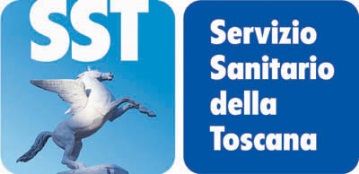 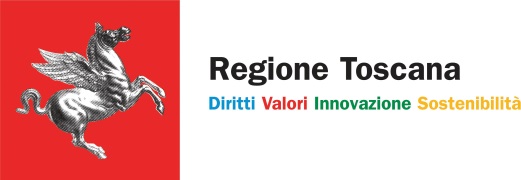 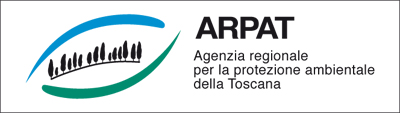 Regione ToscanaDirezione Generale Diritti di cittadinanza e coesione socialeArea Coordinamento “Sistema socio-sanitario regionale”Settore “Prevenzione e Sicurezza in ambienti di vita e di lavoro, alimenti e veterinaria”----------------Requisiti delle postazioni di prelievo delle emissioni in atmosferaMercoledì 21 Maggio 2014PALAZZO GRANDUCALEProvincia di Livorno Piazza del Municipio, 4 LIVORNOSCHEDA ISCRIZIONEda inviare alla segreteria organizzativa entro il 19 MAGGIOCognome _______________________ Nome _______________________Ente di appartenenza ___________________________________________Indirizzo _____________________________________________________Qualifica _____________________________________________________Telefono _____________________________________________________E-mail _______________________________________________________D.lgs. 196/03 tutela della riservatezza dei dati personaliI dati saranno trattati in forma automatizzata per gestire gli aspetti amministrativi della partecipazione al convegno. Saranno utilizzati anche per comunicare ulteriori analoghe iniziative. Potranno essere esercitati i diritti di cui all’art. 7 (correzione, cancellazione, opposizione al trattamento) rivolgendosi alla segreteriaorganizzativa.data_______________________ Firma ___________________________________Segreteria organizzativaRegione Toscana -	        e-mail: 	irene.chirizzi@regione.toscana.it				trofimena.galibardi@regione.toscana.it